Tibetan Buddhism Overview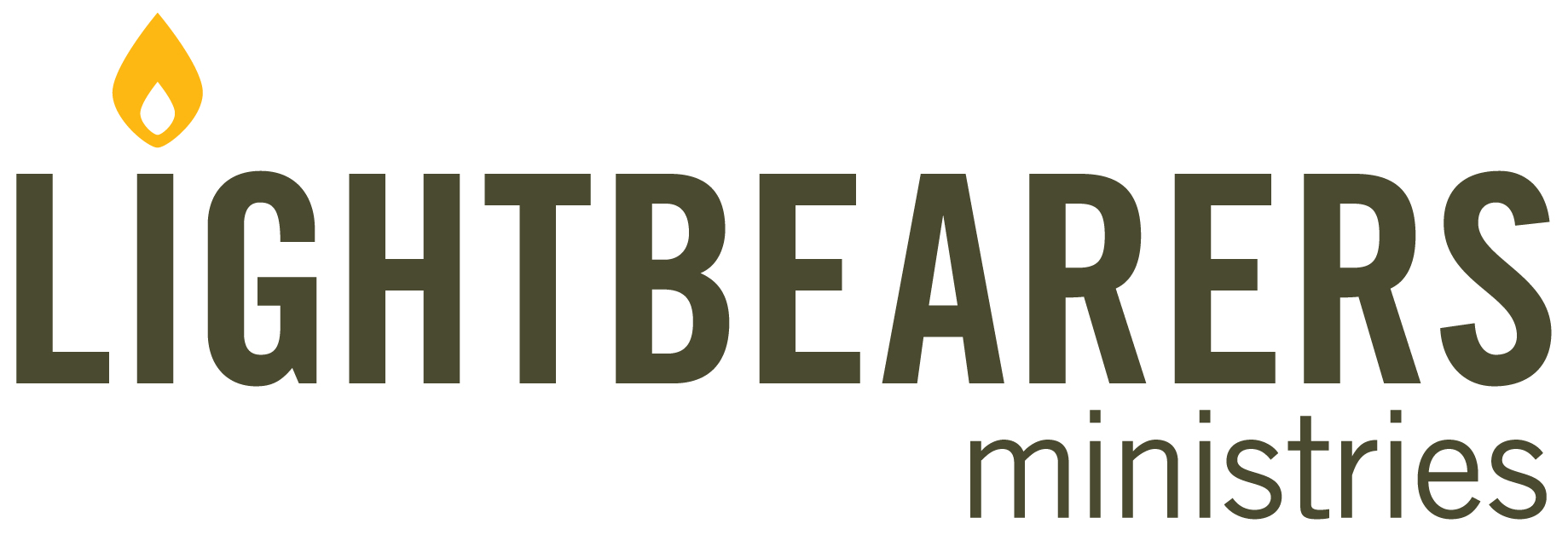 Although there are definite similarities between the ethical systems of Tibetan Buddhism and Christianity, the specifically religious or doctrinal teachings of these two faiths are fundamentally very different.Though He never addressed specifically Buddhist issues, Jesus said many things which shed light on these contrasts. “When asked: ‘Who sinned, this man or his parents, that he was born blind?’ Jesus breaks what Buddhists would call the karmic chain that binds man to his past (John 9:1-5). Our Lord also counsels love for neighbors over solitary mystical experience (Matthew 22:39); and eternal life for all in place of secret teachings for the select few (Matthew 28:19). Instead of a world hopelessly caught in a cycle of death and rebirth, Jesus’ followers saw the entire universe ‘liberated from its bondage to decay’ (Romans 8:21).”**Courtesy of Interserve USATibetan Buddhists Believe…Christian Believe…Nature of God…in a vast pantheon of gods, godlings, buddhas, spirits and ‘hell-beings.’ But strictly speaking, Buddhism denies the existence of any spiritual beings.Nature of Reality…that man does not have a correct perception of the world around him and so it is like an illusion. Things which are “truly real” are beyond what we experience.Occult World…in the use of magical spells, divination and communication with a legion of spirits and demons.Path to Salvation…in “many paths” to salvation in the form of enlightenment and bliss.Source of Salvation…it is individual effort which yields self-redemption through escape from suffering.Nature of Rebirth…the life force of a person with its karma is caught in a virtually endless cycle of death and rebirth (reincarnation), being set free only when deliverance occurs.Ultimate Salvation…that the ultimate goal is to become a Boddhisattva and assist others to Nirvana. Classical Buddhism teaches that the ultimate deliverance is when one’s life force merges with the universe.